ブラッシュアップ研修	申込フォーム2 0 1 9 年 9 月 1 4 日	実 施 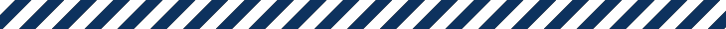 当 協 会 の 災 害 時 サ ポ ー ト 研 修 に 初 め て 参 加 さ れ る 方 は 以 下 も ご 記 入 く だ さ い通 訳 翻 訳 可 能 な 言 語 を お 知 ら せ く だ さ い 。 （ 複 数 可 ） ( 公 財 ) 岩 手 県 国 際 交 流 協 会e v e n t - i i a @ i w a t e - i a . o r . j p019 - 6 5 4 - 8922 ふりがな氏 名 Eメールふりがな氏 名 電話番号ア イ ー ナ か ら の 送 迎 バ ス を 利 用 し ま す か ？	はい	いいえア イ ー ナ か ら の 送 迎 バ ス を 利 用 し ま す か ？	はい	いいえア イ ー ナ か ら の 送 迎 バ ス を 利 用 し ま す か ？	はい	いいえ昼食の手配を希望しますか？【（１名1,000円程度を予定） 持 参 も 可 能 で す 。 】はい	いいえ昼食の手配を希望しますか？【（１名1,000円程度を予定） 持 参 も 可 能 で す 。 】はい	いいえ昼食の手配を希望しますか？【（１名1,000円程度を予定） 持 参 も 可 能 で す 。 】はい	いいえご 職 業母 語日本語その他（）当 協 会 の 「 い わ て 国 際 化 人 材 」 に 登 録 し て い ま す か当 協 会 の 「 い わ て 国 際 化 人 材 」 に 登 録 し て い ま す か当 協 会 の 「 い わ て 国 際 化 人 材 」 に 登 録 し て い ま す かはいいいえいいえとお答えの方に伺います。ご登録の意向はありますか？いいえとお答えの方に伺います。ご登録の意向はありますか？いいえとお答えの方に伺います。ご登録の意向はありますか？はいいいえ言  語関 連 す る 資 格 ・ 経 歴 等語語